ΤΑΞΙΔΕΥΟΝΤΑΣ ΣΤΗ ΜΑΚΕΔΟΝΙΑ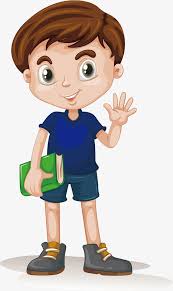 Μπορείς τώρα να συμπληρώσεις τους νομούς και τις πρωτεύουσές της.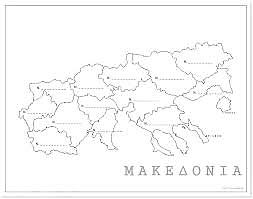                                                                                                  1                                               4              3				7							             10                                       5                       2     11                      8                                              12                                              6                                       9                                                 13Νομός Δράμαςμε πρωτεύουσα τη ΔράμαΝομός Καβάλαςμε πρωτεύουσα την Καβάλα Νομός Σερρώνμε πρωτεύουσα τις ΣέρρεςΝομός Κιλκίςμε πρωτεύουσα το ΚιλκίςΝομός Θεσσαλονίκηςμε πρωτεύουσα τη ΘεσσαλονίκηΝομός Χαλκιδικήςμε πρωτεύουσα τον ΠολύγυροΝομός Πέλλαςμε πρωτεύουσα την ΈδεσσαΝομός Ημαθίαςμε πρωτεύουσα τη ΒέροιαΝομός Πιερίαςμε πρωτεύουσα την ΚατερίνηΝομός Φλώριναςμε πρωτεύουσα τη ΦλώριναΝομός Καστοριάς με πρωτεύουσα την ΚαστοριάΝομός Κοζάνηςμε πρωτεύουσα την ΚοζάνηΝομός Γρεβενών με πρωτεύουσα τα Γρεβενά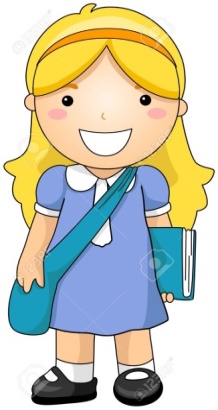 Μπορείς τώρα να λύσεις κι αυτό το σταυρόλεξο;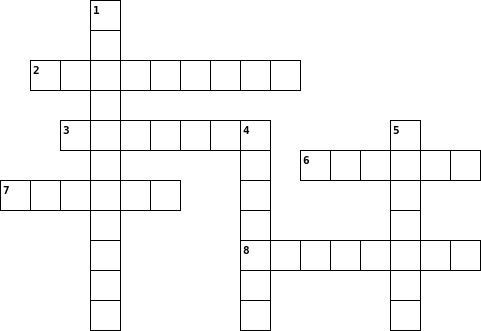 ΟριζόντιαΚάθετα1.Εκεί βρίσκεται ο Λευκός Πύργος - ΘΕΣΣΑΛΟΝΙΚΗ4.Η πόλη μας ανήκει στον νομό αυτό - ΑΤΤΙΚΗΣ5.Εκεί βρίσκεται το καταφύγιο της αρκούδας - ΦΛΩΡΙΝΑ2.Διάσημο για τη λιμνοθάλασσά του - ΜΕΣΟΛΟΓΓΙ3.Πρωτεύουσα της Εύβοιας - ΧΑΛΚΙΔΑ6.Η Έδεσσα είναι πρωτεύουσα του νομού αυτού - ΠΕΛΛΑΣ7.Πρωτεύουσα του νομού Ημαθίας - ΒΕΡΟΙΑ8.Πρωτεύουσα του νομού Πιερίας - ΚΑΤΕΡΙΝΗ